Рисунок 2«Нарисуй звездочки»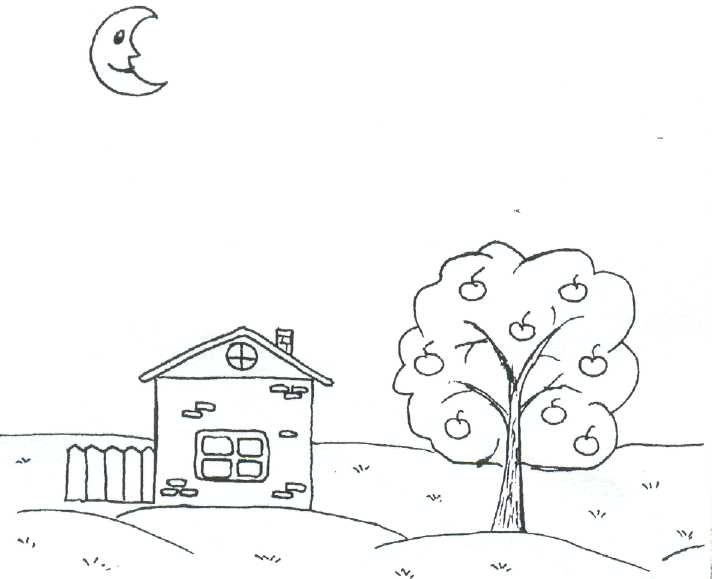 «Заполни огурец точками»«Заполни морковку точками»            «Заполни яблоко точками»